Warm Up:What are the solutions of 3x(x+4) =0?Write the function in standard form:              f(x)= -3(x  5) (x – 1)The height of a football t seconds after being thrown in the air is modeled by the function 
h(t)  5t(3t  10). How long did it take the ball to hit the ground?Notes: Graphing quadratics in factored form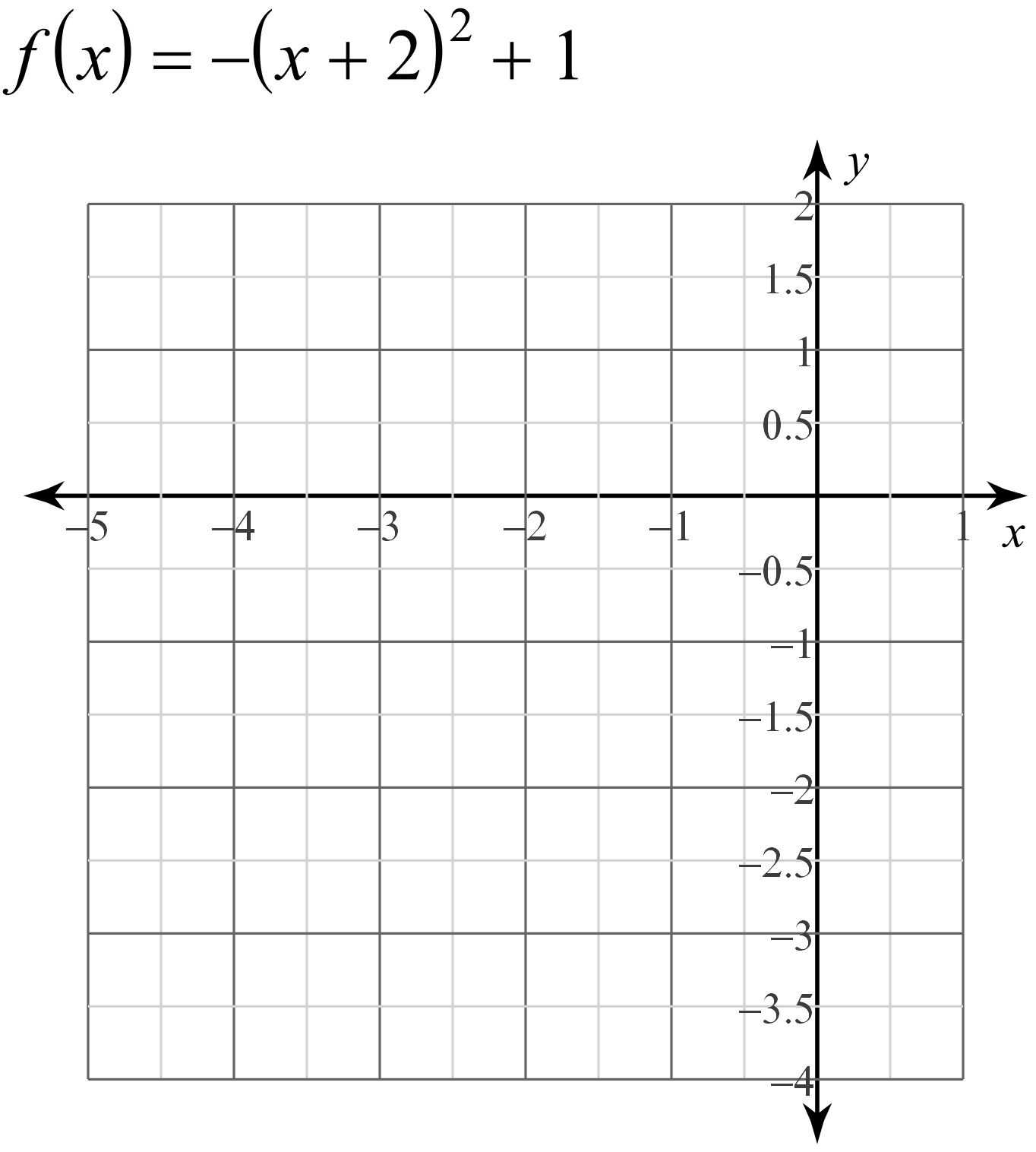 Vertex:__________________Two points:y-intercept:_______________Domain:_________________Range:___________________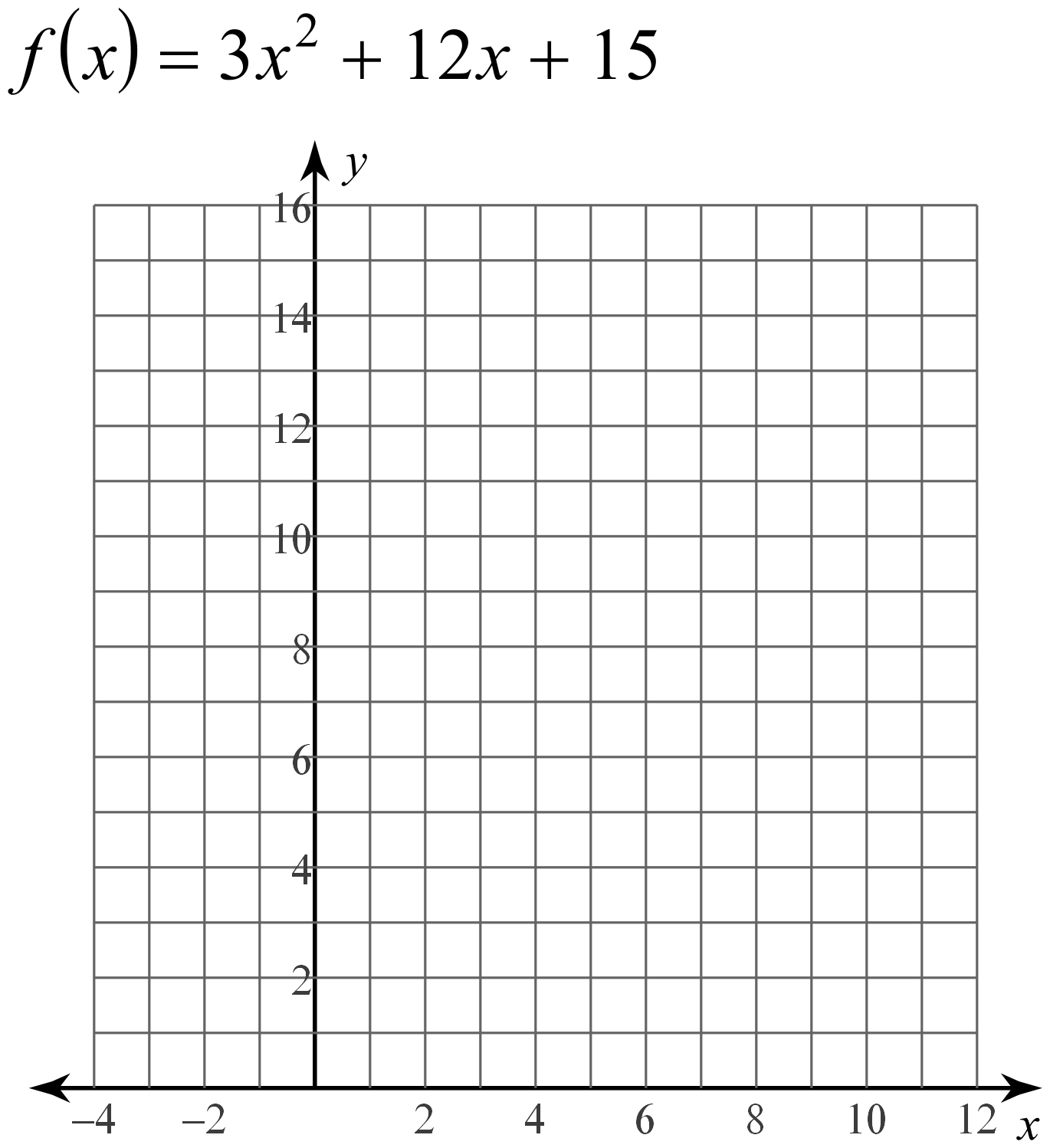 Vertex:__________________Two points:y-intercept:_______________Domain:_________________Range:___________________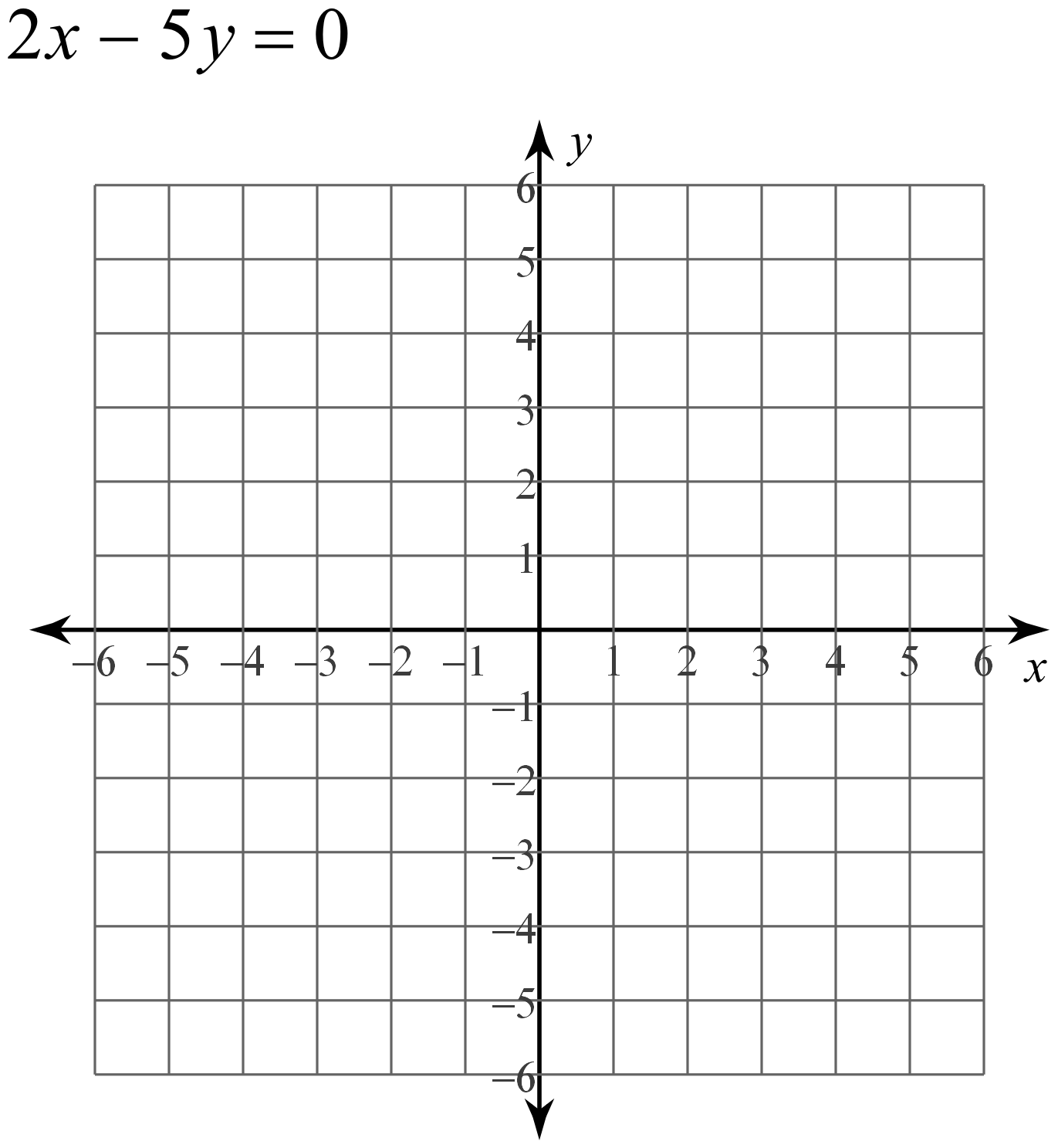 